LOYOLA COLLEGE (AUTONOMOUS), CHENNAI – 600 034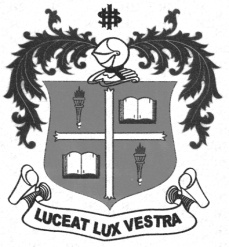 B.Sc. DEGREE EXAMINATION – PLANT BIOLOGY & PLANT BIO-TECH.FIRST SEMESTER – NOVEMBER 2012PB 1509 - MYCOLOGY                 Date : 10/11/2012 	Dept. No.	        Max. : 100 Marks                 Time : 1:00 - 4:00 	                                             			PART – A[10 X 2 = 20]ANSWER THE FOLLOWING, EACH WITHIN 50 WORDS:1. What is coenocytic mycelium?2.  What is perfect stage of a fungus?3.  What is conidium?4.  What is ascus?    5.   What is a collateral host?6.  What is basidiolichen?7.  Write any two applications of yeast.8.  What is an antibiotic?9.  Name any two fungal toxin.10.  What is superficial mycosis?PART – B[5 X 7 = 35]ANSWER THE FOLLOWING, EACH ANSWER WITHIN 500 WORDS, DRAW DIAGRAMS, FLOW CHARTS WHEREVER NECESSARY:11. a) Write an account on the fruiting bodies of Ascomycetes.                                           (OR)      b) Describe the salient features of  Basidiomycetes12. a) Describe the structure and importance of Aspergillus                                          (OR)      b) Describe the structure of apothecium of Peziza.13. a) Briefly describe the life cycle of Polyporus.                                          (OR)      b) Give an account on the structure and economic importance of Lichens.14. a) Write an account on the importance of Yeast.                                      (OR)      b) Describe the industrial production of penicillin.15. a) Describe the diagnostic methods of fungal diseases.                                      (OR)     b) Write an account on fungal toxins.	PART – C(3 X 15 = 45)ANSWER ANY THREE OF THE FOLLOWING, EACH WITHIN 1200 WORDS,DRAW DIAGRAMS, FLOWCHARTS WHEREVER NECESSARY:16.   Write an essay on the reproductive methods in fungi.17.	Describe the life cycle of Albugo.18.   Explain the various types of spores produced by Puccinia.19.   Write an essay on the types and importance of mycorrhiza.	20.   Describe systemic mycosis.$$$$$$$